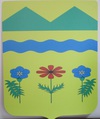 АДМИНИСТРАЦИЯ ПОДГОРНОСИНЮХИНСКОГО СЕЛЬСКОГО ПОСЕЛЕНИЯ ОТРАДНЕНСКОГО РАЙОНАПОСТАНОВЛЕНИЕот 01.04.2020 г.                    	                                      				   № 38ст-ца Подгорная СинюхаОб утверждении Положения о порядке и условиях предоставления иных межбюджетных трансфертов из бюджета Подгорносинюхинского сельского поселения Отрадненского района бюджету муниципального образования Отрадненский районВ соответствии со статьями 9 и 142.5 Бюджетного кодекса Российской Федерации, частью 4 статьи 65 Федерального закона от 6 октября 2003 г. № 131-ФЗ «Об общих принципах организации местного самоуправления в Российской Федерации», Уставом Подгорносинюхинского сельского поселения Отрадненского района и Положением о бюджетном процессе  в Подгорносинюхинском сельском поселении Отрадненского района от 03 ноября 2017 г. № 134  п о с т а н о в л я ю:1. Утвердить  прилагаемое Положение о порядке и условиях  предоставления иных межбюджетных трансфертов из бюджета Подгорносинюхинского сельского поселения Отрадненского района бюджету муниципального образования Отрадненский район.2. Настоящее Решение подлежит официальному обнародованию в установленном порядке.3.  Контроль за выполнением настоящего постановления оставляю за собой.4. Настоящее постановление вступает в силу с момента официального обнародования.Глава Подгорносинюхинского сельскогопоселения Отрадненского района						А.А.КособоковПроект подготовлен и внесен:Финансист										И.А.ЧечелянПроект согласован:Начальник общего отдела							А.Н.Науменко						            Положение о порядке и условиях предоставления иных межбюджетных трансфертов из бюджетаПодгорносинюхинского сельского поселения Отрадненского районабюджету муниципального образования Отрадненский район1. Общие положенияНастоящим Положением, принятым в соответствии  со статьями 9 и 142.5 Бюджетного кодекса Российской Федерации, частью 4 статьи  65 Федерального закона от 6 октября 2003 г. № 131-ФЗ  «Об общих принципах организации местного самоуправления в Российской Федерации», Уставом  Подгорносинюхинского сельского поселения Отрадненского района и Положением о бюджетном процессе в Подгорносинюхинском сельском поселении Отрадненского района, устанавливается порядок и условия предоставления иных межбюджетных трансфертов из бюджета Подгорносинюхинского сельского поселения Отрадненского района бюджету муниципального образования Отрадненский район.2. Порядок и условия  предоставления иных межбюджетных трансфертов2.1. Целью  предоставления иных межбюджетных трансфертов из бюджета Подгорносинюхинского сельского поселения Отрадненского района бюджету муниципального образования Отрадненский район является финансовое обеспечение переданных органами местного самоуправления Подгорносинюхинское сельское поселение Отрадненского района органам местного самоуправления муниципального образования Отрадненский район полномочий по решению вопросов местного значения администрации Подгорносинюхинского сельского поселения Отрадненского района установленных в соответствии с Федеральным законом от 6 октября 2003 г. № 131-ФЗ «Об общих принципах местного самоуправления в Российской Федерации», законами Краснодарского края, в соответствии с заключаемыми соглашениями; иные случаи, установленные бюджетным законодательством Российской Федерации, бюджетным законодательством Краснодарского краяи (или) муниципальными правовыми актами администрации Подгорносинюхинского сельского поселения.2.2.Предоставление иных межбюджетных трансфертов из бюджета Подгорносинюхинского сельского поселения Отрадненского района бюджету муниципального образования Отрадненский район осуществляется за счет доходов бюджета Подгорносинюхинского сельского поселения Отрадненского района 	2.3. Иные межбюджетные трансферты из бюджета Подгорносинюхинского сельского поселения Отрадненского района бюджету муниципального образования Отрадненский район отражаются в доходной части бюджета муниципального образования Отрадненский район согласно классификации доходов бюджетов.2.4.Иные межбюджетных трансферты из бюджета Подгорносинюхинского сельского поселения Отрадненского района бюджету муниципального образования Отрадненский район предоставляются, в том числе, в рамках реализации муниципальных программ, ведомственных целевых программ администрации  Подгорносинюхинского сельского поселения2.5. Условия предоставления и расходования иных межбюджетных трансфертов устанавливаются муниципальными правовыми актами администрации Подгорносинюхинского сельского поселения Отрадненского района.2.6. Расчёт объёма иных межбюджетных трансфертов из бюджета Подгорносинюхинского сельского поселения Отрадненского района бюджету муниципального образования Отрадненский район производится в соответствии с методикой согласно приложению к настоящему Положению.2.7. Объем иных межбюджетных трансфертов утверждается в решении о бюджете Подгорносинюхинского сельского поселения Отрадненского района на очередной финансовый год (очередной финансовый год и плановый период) или посредством внесения изменений в решение о бюджете Подгорносинюхинского сельского  поселения Отрадненского района на очередной финансовый год (очередной финансовый год и плановый период) или путем внесения изменений  в сводную бюджетную роспись расходов бюджета Подгорносинюхинского сельского поселения Отрадненского района.2.8. Иные межбюджетные трансферты из бюджета Подгорносинюхинского сельского поселения Отрадненского района бюджету муниципального образования Отрадненский район, предоставляются в пределах суммы, утвержденной решением о бюджете Подгорносинюхинского сельского поселения Отрадненского района на очередной финансовый год (очередной финансовый год и плановый  период), и в соответствии с решением Совета Подгорносинюхинского сельского  поселения Отрадненского района.2.9. Иные межбюджетные трансферты из бюджета Подгорносинюхинского сельского поселения Отрадненского района предоставляются бюджету муниципального образования Отрадненский район на основании соглашений, заключенных между администрацией Подгорносинюхинского сельского поселения Отрадненский район и Муниципальным образованием Отрадненский районв соответствии с решением Подгорносинюхинского сельского поселения Отрадненского района, или представительными органами бюджетов.2.10.Соглашение о предоставлении иных межбюджетных трансфертов бюджету муниципального образования Отрадненский район  должно содержать следующие положения:1) целевое назначение иных межбюджетных трансфертов;2) условия предоставления и расходования иных межбюджетных трансфертов;3) объем бюджетных ассигнований, предусмотренных на предоставление иных межбюджетных трансфертов;4) порядок перечисления иных межбюджетных трансфертов;5) сроки действия соглашения;6) порядок осуществления контроля за соблюдением условий, установленных для предоставления и расходования межбюджетных трансфертов;7) сроки и порядок представления отчетности об использовании иных межбюджетных трансфертов;8)  финансовые санкции за неисполнение соглашений;9) иные условия.2.11. Порядок заключения соглашений определяется нормативными правовыми актами представительного органа Подгорносинюхинского сельского поселения2.12.  Подготовка проекта соглашения о предоставлении иных межбюджетных трансфертов бюджету муниципального образования Отрадненский район осуществляется главным распорядителем средств бюджета администрацией Подгорносинюхинского сельского поселения Отрадненского района производящим перечисление иных межбюджетных трансфертов.2.13. Иные межбюджетные трансферты из бюджета Подгорносинюхинского сельского поселения Отрадненского района бюджету муниципального образования Отрадненский район предоставляются после заключения соглашения с  муниципальным образованием Отрадненский район.ежеквартально в сроки до  15  числа каждого месяца.2.14.  Иные межбюджетные трансферты из бюджета Подгорносинюхинского сельского поселения  Отрадненского районаперечисляются  в  бюджет муниципального образования Отрадненский районпутем зачисления денежных средств на счет администрации муниципального образования Отрадненский район открытый в органе, осуществляющем  кассовое  исполнение бюджета муниципальное образование Отрадненский район.2.15. Операции по остаткам иных межбюджетных трансфертов, не использованных по состоянию на 1 января очередного финансового года, осуществляются в порядке, установленном администрацией Подгорносинюхинского сельского поселения Отрадненский район в соответствии с пунктом 5 статьи 242 Бюджетного кодекса Российской Федерации. 2.16. Иные межбюджетные трансферты подлежат возврату в бюджет администрации  Подгорносинюхинского сельского поселения Отрадненский  районв случаях:- выявления их нецелевого использования;- непредставления отчетности  МО Отрадненский район	- представления недостоверных сведений в отчетности.2.17.  В случае невозврата иных межбюджетных трансфертов муниципальным образованием Отрадненский район в добровольном порядке указанные средства подлежат взысканию в бюджет Подгорносинюхинского сельского поселения Отрадненского района в установленном порядке.3.  Контроль и отчетность за использованием иных межбюджетных трансфертов3.1. Органы местного самоуправления муниципальное образование Отрадненский район несут ответственность за целевое использование иных межбюджетных трансфертов, полученных из бюджета Подгорносинюхинского сельского поселения Отрадненского района и достоверность представляемых отчетов об их использовании.3.2. Контроль за использованием иных межбюджетных трансфертов осуществляют администрация Подгорносинюхинского сельского поселения Отрадненского района.3.3. Отчет об использовании иных межбюджетных трансфертов  представляется муниципальным образованием Отрадненский район.в порядке и по форме, установленным нормативно-правовым актом  Подгорносинюхинского сельского поселения Отрадненский район и (или) Федеральными законами (инструкциями).Финансист администрации Подгорносинюхинского сельскогопоселения Отрадненского района						И.А.Чечелян				  Приложениек Положению о порядке и условиях предоставления иных межбюджетных трансфертовиз бюджета Подгорносинюхинского сельского поселения Отрадненского района бюджету муниципального образования Отрадненский районутвержденному постановлением администрации  Подгорносинюхинского сельского  поселения Отрадненского районаот 01.04.2020 года № 38Методикарасчета    объема   иных    межбюджетных  трансфертов, предоставляемых     из бюджета  Подгорносинюхинского сельского поселения Отрадненского района бюджету муниципального образования Отрадненский районОбъем иных межбюджетных трансфертов, предоставляемых из бюджета Подгорносинюхинского сельского поселения Отрадненского района бюджету муниципального образования Отрадненский район определяется по следующей формуле:S = Sвмз + Sдр,  где:S - объем иных межбюджетных трансфертов, предоставляемых из бюджета Подгорносинюхинского сельского поселения Отрадненского района бюджету муниципального образования Отрадненский район Sвмз-объем иных межбюджетных трансфертов, предоставляемых из бюджета Подгорносинюхинского сельского поселения Отрадненского района бюджету муниципального образования Отрадненский район на осуществление полномочий по решению вопросов местного значения Подгорносинюхинского сельского поселения Отрадненского района при их передаче на уровень муниципального образования Отрадненский район в соответствии с заключенными соглашениями по  каждому виду вопросов местного значения;Sдр -объем иных межбюджетных трансфертов, предоставляемых из бюджета Подгорносинюхинского сельского поселения Отрадненского района бюджету муниципального образования Отрадненский район в иных случаях, установленных бюджетным законодательством Российской Федерации, бюджетным законодательством Краснодарского края и (или) муниципальными правовыми актами  Подгорносинюхинского сельского поселения Отрадненского района.2. Объем иных межбюджетных трансфертов, предоставляемых из бюджета Подгорносинюхинского сельского поселения Отрадненского района бюджету муниципального образования Отрадненский район на осуществление полномочий по решению вопросов местного значения Подгорносинюхинского сельского поселения Отрадненского района при их передаче на уровень муниципального образования Отрадненский район в соответствии с заключенными соглашениями (Sвмз) по каждому виду вопросов местного значения определяется по следующей формуле:Sвмз= C*N* Ккор,где:С - норматив расходов на реализацию соответствующего полномочия по решению вопроса местного значения Подгорносинюхинского сельского поселения Отрадненского района в расчете на одного жителя за счет иных межбюджетных трансфертов из бюджета Подгорносинюхинского сельского поселения Отрадненского районаN - численность постоянного населения Подгорносинюхинского сельского поселения Отрадненского районаКкор-  корректирующий коэффициент, установленный в нормативным актом администрации Подгорносинюхинского сельского поселения Отрадненского района.3. Объем  иных межбюджетных трансфертов, предоставляемых из бюджета Подгорносинюхинского сельского поселения Отрадненского района бюджету муниципального образования Отрадненский район в  иных случаях2, установленных бюджетным законодательством Российской Федерации, бюджетным законодательством Краснодарского края и (или) муниципальными правовыми актами  (Sдр) по каждому мероприятию определяется по следующей формуле:Sдр = Cдр*Nдр*Кдр, где:Cдр  - норматив расходов на реализацию соответствующего мероприятия по решению вопроса местного значения поселения не связанного с указанной в пункте 2 настоящей Методики передачей полномочий, в расчете на одного жителя за счет иных межбюджетных трансфертов из бюджета поселения.Nдр - численность постоянного населения поселения, являющихся потребителями соответствующих муниципальных услуг; Кдр- коэффициент иных затрат, установленный в нормативным актом администрации Подгорносинюхинского сельского поселения Отрадненского района. Корректирующий коэффициент может определяться как отношение объема расходов бюджета городского, сельского поселения за отчетный год к объему расходов бюджета муниципального района за отчетный год.Финансист администрации Подгорносинюхинского сельскогопоселения Отрадненского района						И.А.Чечелян				                                      Приложениек постановлению администрации Подгорносинюхинского сельского поселения Отрадненского районаот 01.04.2020 г. № 38